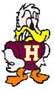 One-FifteenScholarship NewsletterOctober 15, 2023Vol. 16, No. 1*The following listings are meant to be a resource for students and parents.  Havana High School and the Guidance Office do not endorse any particular scholarships. The scholarships listed are ones that have been sent to the high school.   Students are encouraged to seek out other additional sources of financial aid to offset the cost of post-high school education.ELKS MOST VALUABLE STUDENT AWARD	The Elks Most Valuable Student scholarship contest is open to any high school senior who is a US Citizen. Applicants will be judged on scholarship, leadership, and financial need. While this is a national competition, applicants need to go through a local Elks chapter who will select their recipients for their own local scholarships.  Our local Elks chapter would be Canton.  They have been very generous to our students in the past for their awards! Go to http://www.elks.org/scholars/scholarships/mvs.cfm.  The 2024 MVS application deadline is November 13, 2023.GOLDEN APPLE SCHOLARS OF ILLINOIS (Teaching Profession)	The Golden Apple Scholars of Illinois is a teacher preparation and scholarship program for high school seniors who have the determination and drive to be excellent teachers in Illinois schools-of-need.  Golden Apple Scholars receive: Tuition support up to $23,000, paid institutes, job placement assistance, and mentoring from award winning teaching faculty.  To apply, go to https://www.goldenapple.org/scholars#apply.  Application deadline: December 1, 2023.CBAI FOUNDATION FOR COMMUNITY BANKINGThis represents the 38th year for the CBAI Foundation for Community Banking Annual Scholarship Program.  This program intends to: foster a better understanding of the vital role that community banks play, provide members with an avenue by which they can give something to young scholars, and provides welcome financial aid to deserving high school seniors.  Scholarship recipients will be selected based on a 1-page essay written by the applicants.  If you are interested, see Mr. Wherley for specific essay guidelines.  The first place winner receives a renewable $1,000 scholarship for up to four years.  Students will need to select one of two ways to submit their application and essay.1. Submit to Petefish, Skiles, & Co. Bank.  The one essay selected will move on in the essay competition and will receive a $500 scholarship from that bank.2. Submit to Havana National Bank.  The essays selected will move on in the competition but there is not a local scholarship associated from this bank.  The Havana National Bank; however, is able to select more essays to make it to the next round of the state competition.Students may not submit an essay through more than one bank or they will be disqualified.  Essay deadline: February 15, 2023.GUNNER LEE MEMORIAL SCHOLARSHIP (Only for HHS seniors)	The Gunner Lee Memorial Scholarship was established in memory of Gunner, a former student of Havana High School who loved playing video games, spending time with friends, and spending time with his pets. This scholarship stands in memory of an extraordinary individual who faced challenges with his mental health and tragically took his own life. It seeks to celebrate Gunner's life, his passions, and the unwavering love that surrounded him, while also creating a platform for dialogue and support in the fight against suicide.  Specific criteria for this scholarship: An HHS senior with a passion for mental health advocacy.  See Mr. Wherley for more information.  Application deadline: April 1, 2024.